                                                                                                                           ИНН 2724197595 ОГРН 1142724009120  _____________________________________________________________________________________________________________Утверждён 09 января 2019 г. Тарифы  на внутригородские перевозки по г. Хабаровску (АВТО)Цена с учетом НДС 20%Тарифы на перевозку грузов спецтехникой по г. Хабаровску (АВТО) Цена с учетом НДС 20 %Стоимость действительна при условии пробега автотранспорта не более  в день; За срочную подачу транспортного средства (в течение суток после подачи заявки) доплата +20% к  тарифу;Перевозка груза с соблюдением температурного режима оплачивается в размере +30% к тарифу;Услуги грузчиков - 460 рублей/чел-час., мин. заказ – 2 часа.По запросу готовы предоставить спецтехнику различной модификации: кран г/п 80тн, 110 тн, бульдозер, погрузчик фронтальный, погрузчик вилочный, экскаватор, трал г/п 30 тн, 50 тн, 60 тн и др. Тел/факс: (4212) 912-888, 25-01-07, сот: 25-01-06, 8-914-406-2624, 20-11-95bestlogist27@yandex.ruwww.bestlogist27.ru        ПРОФЕССИОНАЛЬНЫЙ ПОДХОД К ДЕЛУ!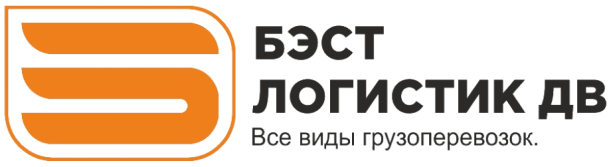 680022, РФ, г. Хабаровск, переулок Степной, д.17.       Тел/факс: +7(4212) 912-888       Моб: 8-914-542-0109, 8-914-542-0107       bestlogist27@yandex.ru       www.bestlogist27.ruПараметрыавтомобиля-будкиМинимальная стоимость заказаСтоимость  работы автомобиля (час)Стоимость работы автомобиля (день)грузоподъемность/объемруб./кол. мин. часов работыруб./часруб. / 8 час2 тонны / 12м31720 / 286068603 тонны / 15м3 2360/ 2118094405 тонн / 22  м34710 / 315701256010 тонн / 8080 / 4202016160СпецтехникаМин. время заказаМин. стоимость заказаСтоимость сверхнормативной работы технические характеристикичасруб.руб./часА/м бортовой 5 т, с краном 3 т237001850А/м бортовой 10 т, с краном 3 т4114002850А/м бортовой 20 т длина 4114002850Кран 16 т4114002850Кран 25 т4152003800Кран 40 т4212005300Трал 25 т, длина 4176004400Автовышка240002000